КАРАР                                                                              РЕШЕНИЕ «12» февраль 2021 й.                            №66                      «12» февраля 2021 й.                                                                 О расторжении Соглашения о взаимодействии Комитетапо управлению собственностью Министерства земельных и имущественных отношений  Республики Башкортостан по Баймакскому району и городу Баймаку с сельским поселением Татлыбаевский сельсовет  муниципального района Баймакский район Республики Башкортостан по вопросам управленияи распоряжения муниципальным имуществомВ соответствии с Указом Главы Администрации Республики Башкортостан №УГ-546 от 14 декабря 2020г., приказом Министерства земельных и имущественных отношений Республики Башкортостан  №1991  от  25 декабря 2020 г., Постановлением Администрации муниципального района Баймакский район Республики Башкортостан №20 от 18 января 2021 г., в связи реорганизацией Комитета по управлению собственностью по Баймакскому району и городу Баймаку в форме присоединения к Минземимуществу Республики Башкортостан, в целях приведения нормативных правовых документов в соответствие с законодательством, Совет сельского поселения Татлыбаевский сельсовет муниципального района Баймакский район, РЕШИЛ:1. Расторгнуть Соглашение о взаимодействии Комитета по управлению собственностью Минземимущества Республики Башкортостан по Баймакскому району и городу Баймаку с сельским поселением Татлыбаевский сельсовет муниципального района Баймакский район Республики Башкортостан по вопросам управления и распоряжения муниципальным имуществом, утвержденное решением Совета №35 от 14 марта 2016 г. Признать утратившим силу решение Совета №35 от 14 марта 2016 г.2. Контроль за выполнением настоящего решения возложить на комиссию Совета сельского поселения Татлыбаевский сельсовет по развитию предпринимательства, земельным вопросам и экологии.Глава СП Татлыбаевский сельсовет МР Баймакский район РБ                                                  Р.А. ИдрисовСОГЛАШЕНИЕо расторжении Соглашения о взаимодействии Комитета по управлению собственностью Минземимущества Республики Башкортостан по Баймакскому району и городу Баймаку с сельским поселением Татлыбаевский сельсовет муниципального района Баймакский район Республики Башкортостан по вопросам управления и распоряжения муниципальным имуществомМы, нижеподписавшиеся, сельское поселение Татлыбаевский сельсовет муниципального района Баймакский район Республики Башкортостан в лице главы сельского поселения Идрисова Руслана Ахтямовича, действующего на основании Устава сельского поселения Татлыбаевский сельсовет муниципального района Баймакский район Республики Башкортостан, именуемый в дальнейшем "Сельское поселение", с одной стороны, и Комитет по управлению собственностью Министерства земельных и имущественных отношений Республики Башкортостан по Баймакскому району и городу Баймаку в лице исполняющего обязанности председателя комитета-начальника отдела Хисамитдиновой Разили Салимьяновны, действующей на основании Положения, утвержденного Приказом Минземимущества РБ от 9 августа 2007 г. № 1458, именуемый далее "Территориальный орган", с другой стороны, далее по тексту именуемые  «Стороны», в соответствии с частью 1 ст.450, ст. 453 Гражданского кодекса Российской Федерации, заключили настоящее  Соглашение о нижеследующем:1. Расторгнуть Соглашение, утвержденное решением Совета №35 от 14 марта 2016г., по взаимной договоренности Сторон с 01 февраля 2021 года.2. Настоящее Соглашение вступает в силу с момента подписания его Сторонами.3.  Настоящее Соглашение составлено в двух экземплярах, имеющих одинаковую юридическую силу, из которых по одному экземпляру хранится у Сторон.Местонахождение (юридические адреса) Сторон и их реквизиты:Подписи Сторон:БАШ?ОРТОСТАН  РЕСПУБЛИКА№Ы БАЙМА?  РАЙОНЫМУНИЦИПАЛЬ   РАЙОНЫНЫ*ТАТЛЫБАЙ   АУЫЛ   СОВЕТЫАУЫЛ   БИЛ»М»№ЕСОВЕТЫ453656 Байма7 районы, Татлыбай ауылы, ;изз2т Татлыбаев урамы, 48 АТел.  8 (34751)4-45-38.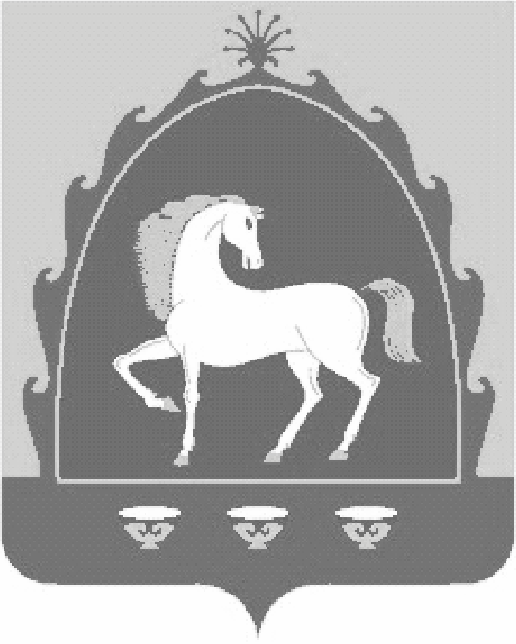 СОВЕТСЕЛЬСКОГО   ПОСЕЛЕНИЯ ТАТЛЫБАЕВСКИЙ   СЕЛЬСОВЕТ МУНИЦИПАЛЬНОГО   РАЙОНА БАЙМАКСКИЙ  РАЙОН РЕСПУБЛИКИ БАШКОРТОСТАН453656  Баймакский район, село Татлыбаево, ул.Гиззата Татлыбаева, 48 АТел.  8 (34751)4-45-38.«Утверждено»решением Совета СП Татлыбаевский сельсовет МР Баймакский район РБ№66 от «12» февраля  2021 г.СП Татлыбаевский сельсовет МР Баймакский район Республики БашкортостанИНН/КПП 0254002435/025401001Местонахождение (юридический адрес): 453656, Республика Башкортостан,Баймакский район, с. Татлыбаево,ул. Гиззата Татлыбаева, д. 48, корпус 1Комитет по управлению собственностью Минземимущества Республики Башкортостан по Баймакскому району и г.БаймакИНН  0254000759/025401001Местонахождение (юридический адрес): 453630, Республика Башкортостан,г. Баймак, пр. С.Юлаева, д. 36Глава СП Татлыбаевский сельсоветМР Баймакский районРеспублики Башкортостан	Р.А. Идрисов_______________________________________(Ф.И.О. подпись)Исполняющий обязанности председателя комитета-начальник отдела КУС МЗИО РБ по Баймакскому району и городу БаймакуР.С. Хисамитдинова ______________________________________(Ф.И.О. подпись)